Tablet Compaanhttps://www.uwcompaan.nl/Welke tablet moet ik kiezen?Vergelijk onze Compaan tablets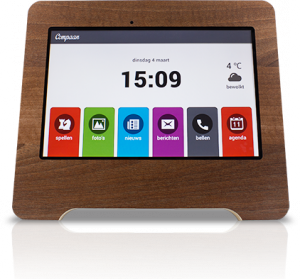 Gemaakt voor mensen die het lastig vinden om met een gewone computer of tablet te werken. Gegarandeerd oma-proof!Meer info Bestellen Klik hier voor de vergelijker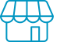 SoftwareBerichten uitwisselen, foto’s en video’s ontvangen, kerkdienst, berichten, beeldbellen, agenda, nieuws en een eenvoudige internet-browser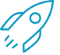 SpellenSpelletjes: Geheugenspel, 4-op-een-rij, patience, Rummicub, quiz, galgje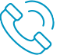 Helpdesk365 dagen per jaar bereikbaar van 9.00 tot 18.00 uur (telefonisch en per mail)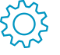 Instellingen wijzigenInstellingen te wijzigen vanuit Compaan Portaal, onze online omgeving van de familie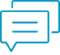 OmgevingBesloten omgeving: alleen contactpersonen kunnen met de Compaan communiceren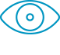 UpdatesBeheer van de software en updates door Compaan .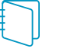 HoesStandaard in een prachtige houten lijst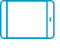 TabletOp basis van een Samsung Tab A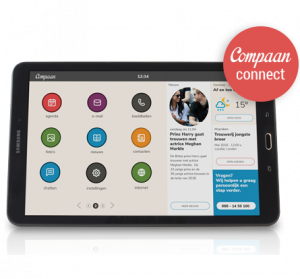 Voor mensen die wat meer gemak zoeken bij het gebruik van een tablet. De Compaan geeft u een steuntje in de rug.Meer info Bestellen Klik hier voor de vergelijker